Curriculum VitaeEtat Civile                                                                                                                                                                                                                                                                                                                                                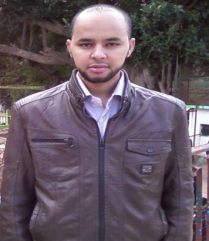 Nom  et Prénom                 :   Mohamed Mahmoud / Ahmed / El MedahData et leu de  Naissance :   12 / 12 / 1988 a  Zouerate Nationalité                            :   MauritanieSituation de Famille            :   MariéeTel                                          :   36293750 –  46468929E- mail                                   :   hamodymedah@gmail.comLes DiplômesMaster  1 en  Physique  AppliquéeOption : Energie renouvelable Licence Professionnelle en  Physique  AppliquéeOption : Electronique – Electrotechnique – Automatique (EEA)Baccalauréat de L’enseignement  Secondaire Option : Mathématiques  Les ExpériencesStage 1 mois en SNIM dans le  service électrique.Stage 4 mois dans la société  LAZOU en Bearutique.Etude d’anglais 8 mois.Permis de conduire Les Formations 2009   Baccalauréat de L’Enseignement  Secondaire 2010   1er Année en Faculté de Science et Technique              Option : Mathématiques – physique – Informatique 2011  2er Année en Faculté de Science et Technique             Option : Physique  Applique2012  3er Année en Faculté de Science et Technique             Option : Electronique – Electrotechnique – Automatique (EEA)2014 Master 1 en physique applique en Faculté de Science et Technique              Option : Energie renouvelableLes logicielsHOMERRETScreenWaspLes LanguesArabe : très bien Anglais : très bien Français : bien